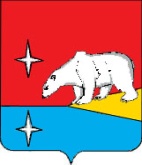 АДМИНИСТРАЦИЯГОРОДСКОГО ОКРУГА ЭГВЕКИНОТП О С Т А Н О В Л Е Н И ЕО создании мест (площадок) накопления твердых коммунальных отходов на территории городского округа ЭгвекинотВо исполнение Федеральных законов от 24 июня 1998 г. № 89-ФЗ «Об отходах производства и потребления», от 6 октября 2003 г. № 131-ФЗ «Об общих принципах местного самоуправления в Российской Федерации», в соответствии с Правилами обустройства мест (площадок) накопления твёрдых коммунальных отходов и ведения их реестра на территории городского округа Эгвекинот, утвержденными Постановлением Администрации городского округа Эгвекинот от 11 марта 2021 г. № 97-па, Администрация городского округа Эгвекинот П О С Т А Н О В Л Я Е Т:Создать места (площадки) накопления твёрдых коммунальных отходов в соответствии с Перечнем создаваемых мест (площадок) накопления твёрдых коммунальных отходов на территории городского округа Эгвекинот в соответствии с приложением к настоящему Постановлению и внести информацию о них в Реестр мест (площадок) накопления твёрдых коммунальных отходов на территории городского округа Эгвекинот.Настоящее постановление подлежит обнародованию в местах, определенных Уставом городского округа Эгвекинот, размещению на официальном сайте Администрации городского округа Эгвекинот в информационно-телекоммуникационной сети «Интернет» и вступает в силу со дня его обнародования.Контроль за исполнением настоящего постановления возложить на первого заместителя Главы Администрации городского округа Эгвекинот Абакарова А.М.ПЕРЕЧЕНЬмест (площадок) размещения твёрдых коммунальных отходов,создаваемых на территории городского округа Эгвекинотот 6 апреля 2022 г.     № 190 - пап. ЭгвекинотГлава АдминистрацииР.В. КоркишкоПриложениек постановлению Администрациигородского округа Эгвекинотот 6 апреля 2022 г. № 190-па№ п/пМестоположение создаваемого места (площадки) накопления твёрдых коммунальных отходовМестоположение создаваемого места (площадки) накопления твёрдых коммунальных отходовМестоположение создаваемого места (площадки) накопления твёрдых коммунальных отходовКадастровый номер земельного участкаТехнические характеристики создаваемого места (площадки) накопления твёрдых коммунальных отходовТехнические характеристики создаваемого места (площадки) накопления твёрдых коммунальных отходовТехнические характеристики создаваемого места (площадки) накопления твёрдых коммунальных отходов№ п/пМестоположение создаваемого места (площадки) накопления твёрдых коммунальных отходовМестоположение создаваемого места (площадки) накопления твёрдых коммунальных отходовМестоположение создаваемого места (площадки) накопления твёрдых коммунальных отходовКадастровый номер земельного участкаматериал покрытия основанияограждениеплощадь, м²№ п/пНаселенный пунктулица№ домаКадастровый номер земельного участкаматериал покрытия основанияограждениеплощадь, м²1РыркайпийСтроительная1587:03:030001:1040ГрунтНет132РыркайпийТранспортная1887:03:030001:1042ГрунтНет43РыркайпийСтроительная587:03:030001:1039БетонНет74РыркайпийСолнечная187:03:030001:1041ГрунтНет75РыркайпийТранспортная2287:03:030001:1043ГрунтНет76РыркайпийСтроительная187:03:030001:1044ГрунтНет147РыркайпийТранспортная2487:03:030001:1045ГрунтНет138РыркайпийПолярная187:03:030001:1046ГрунтНет49РыркайпийСолнечная587:03:030001:1047ГрунтНет710РыркайпийСолнечная387:03:030001:1048ГрунтНет711РыркайпийСтроительная987:03:030001:1049ГрунтНет912РыркайпийТранспортная587:03:030001:1050БетонНет713РыркайпийПолярная387:03:030001:1051ГрунтНет414РыркайпийМира1887:03:030001:1052ГрунтНет415РыркайпийПолярная587:03:030001:1053ГрунтНет416РыркайпийМира1087:03:030001:1054ГрунтНет417Мыс ШмидтаПолярная1А87:03:040002:1133ГрунтНет718ЭгвекинотАвиационная87:06:050001:302БетонНет719ЭгвекинотПортовая187:06:050002:233БетонСетка420ЭгвекинотПолярная287:06:050003:775БетонСетка721ЭгвекинотПолярная187:06:050003:776622ЭгвекинотГагарина787:06:050003:777БетонСетка1423ЭгвекинотПолярная4А87:06:050003:778БетонСетка624ЭгвекинотГагарина1287:06:050003:779БетонСетка1725ЭгвекинотГагарина987:06:050003:780БетонСетка1026ЭгвекинотГагарина287:06:050003:781БетонСетка727ЭгвекинотЛенина21/187:06:050005:370БетонСетка1528Эгвекинотпер. 1-ый Рабочий переулок187:06:050005:371БетонСетка829ЭгвекинотПопова987:06:050005:372БетонСетка1430ЭгвекинотПопова1А87:06:050005:373БетонСетка1431ЭгвекинотПервопроходцев187:06:050005:374БетонСетка632ЭгвекинотПрокунина387:06:050005:375БетонСетка333ЭгвекинотПрокунина787:06:050005:376БетонСетка334ЭгвекинотПрокунина987:06:050005:377БетонСетка435ЭгвекинотКомсомольская1187:06:050005:378БетонСетка636ЭгвекинотКомсомольская887:06:050005:379БетонСетка837ЭгвекинотЛенина987:06:050005:380БетонСетка438ЭгвекинотЛенина2587:06:050005:381Грунт1039Эгвекинот87:06:050005:382Грунт740ЭгвекинотКомсомольская2А87:06:050005:383БетонСетка641ЭгвекинотПрокунина1087:06:050005:385442ЭгвекинотНабережная1/187:06:050006:308БетонСетка1443ЭгвекинотНабережная587:06:050006:309БетонСетка644ЭгвекинотЛенина2087:06:050006:310БетонСетка1445ЭгвекинотЛенина22А87:06:050006:312БетонСетка846ЭгвекинотКомсомольская287:06:050006:313БетонСетка1047ЭгвекинотЛенина2887:06:050006:314ГрунтСетка448ЭгвекинотЛенина1687:06:050006:315ГрунтСетка449ЭгвекинотЛенина1687:06:050006:316ГрунтСетка450ЭгвекинотЛенина1687:06:050006:317ГрунтСетка451ЭгвекинотЛенина1687:06:050006:318ГрунтСетка452ЭгвекинотЛенина1687:06:050006:319ГрунтСетка753ЭгвекинотЛенина1687:06:050006:320ГрунтСетка454ЭгвекинотЛенина1687:06:050006:321ГрунтСетка455ЭгвекинотЛенина1087:06:050006:322БетонСетка456Эгвекинот87:06:050007:354БетонСетка 457ЭгвекинотЛенина287:06:050008:398БетонСетка858ЭгвекинотЛенина487:06:050008:399БетонСетка759ЭгвекинотСоветская187:06:050008:400БетонСетка660ЭгвекинотСоветская2087:06:050008:401БетонСетка1561ЭгвекинотСоветская387:06:050008:402БетонСетка462ЭгвекинотПортовая10А87:06:050008:403ГрунтСетка463ЭгвекинотПортовая87:06:050008:404БетонСетка464ЭгвекинотСоветская387:06:050008:405БетонСетка465ЭгвекинотРынтыргина787:06:050008:406БетонСетка766ЭгвекинотРынтыргина387:06:050008:407БетонСетка1167ЭгвекинотРынтыргина987:06:050008:408БетонСетка768ЭгвекинотРынтыргина1387:06:050008:409БетонСетка669ЭгвекинотРынтыргина187:06:050008:410БетонСетка470ЭгвекинотРынтыргина1587:06:050008:411БетонСетка671ЭгвекинотРынтыргина187:06:050008:412БетонСетка1172ЭгвекинотРынтыргина1187:06:050008:413БетонСетка773ЭгвекинотСоветская887:06:050008:414БетонСетка1474АмгуэмаСеверная2787:06:070001:705Бетон2075АмгуэмаСеверная11А87:06:070001:706Грунт876АмгуэмаСеверная2687:06:070001:707Грунт1077АмгуэмаСеверная2987:06:070001:708Бетон1078АмгуэмаМагистральная487:06:070001:709Грунт1079АмгуэмаМагистральная587:06:070001:710Грунт1080Амгуэмапер. Западный1187:06:070001:711Грунт881АмгуэмаМагистральная2387:06:070001:714Грунт482АмгуэмаМагистральная1487:06:070001:713Грунт483АмгуэмаМагистральная2587:06:070001:712Грунт484Амгуэмапер. Восточный187:06:070001:715Грунт885Амгуэмапер. Восточный1487:06:070001:716Грунт1886АмгуэмаСеверная13/287:06:070001:717Грунт7